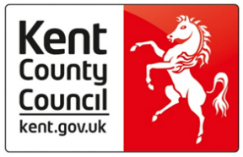  Local Authority Designated OfficerService User Feedback FormName of employer/setting: Date form completed:  Date of initial contact with LADO: ****Please delete ✔  as appropriateWould you like contact regarding your feedback?  Name: Employer/Setting:Role:  Email address: Telephone: Thank you for taking the time to complete the feedback form.Please return it to KentchildrensLADO@kent.gov.ukSCREENING PROCESSCONTRACT & REFERRAL OFFICERHow did you make initial contact with the service?Referral Form 	 ✔ 	Telephone Call✔ 	Email		✔Did you receive a response from the Contact & Referral Officer in a timely manner? Yes      	✔ No		✔ Was the referral returned to you for more information at the screening stage?Yes      	✔ No		✔Were you signposted to another service once the referral had been screened?If yes, where were you signposted to?Yes      	✔ No		✔Did the acknowledgement of your referral explain what would happen next?Yes      	✔ No		✔TRIAGE PROCESSLADOHow helpful was the LADO in their response? Not very helpful 			    Very helpful 0    1     2      3      4      5      6      7      8     9     10Did the LADO discuss the harm threshold and if the referral met the criteria?Yes      	✔ No		✔Was safeguarding of the child(ren) discussed?Yes      	✔ No		✔Did you receive clear advice and guidance on what the next steps were?Yes      	✔ No		✔Please include any comments you may wish to tell us regarding the advice, support and direction you received from the LADO:ALLEGATION MANAGEMENTLADODid the LADO provide consistent oversight and advice throughout the process?Yes      	✔ No		✔Were you clear on the agreed timescales?Yes      	✔ No		✔Was the LADO/County LADO Service available to support you throughout the process? Yes      	✔ No		✔Please provide any comments you may have on the overall allegation management by the LADO:QUALITY ASSURANCE AND OVERSIGHTLADODid the LADO provide you with any feedback or suggestions around learning?Yes      	✔ No		✔Could you provide any examples?OTHERCOUNTY LADO SERVICEDid the service meet your expectations? Not very helpful 			    Very helpful 0    1     2      3      4      5      6      7      8     9     10Any other comments: